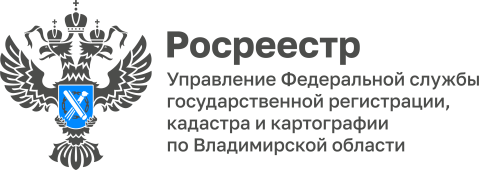 ПРЕСС-РЕЛИЗУправление Росреестра по Владимирской области информирует: состоялся прямой радио-эфир на Радио «России-Владимир»21 апреля 2023 года заместитель главного государственного инспектора Владимирской области по использованию и охране земель, начальник отдела государственного земельного надзора Управления Росреестра по Владимирской области Денис Ломтев принял участие в прямом эфире программы «Ваше право» на Радио «России-Владимир».В прямом эфире Денис Ломтев рассказал о земельно-правовых вопросах и дал советы садоводам и владельцам земельных участков.В рамках прямого эфира Денис Ломтев рассказал:- о порядке утверждения Устава и организации деятельности садовых товариществ;- о существующих видах разрешенного использования земельных участков;- о возможности строительства жилья на садовых участках;- о возможности разведения на территории земельных участков сельскохозяйственных животных и птиц;- о порядке действия при наличии информации о невостребованных паях земель сельскохозяйственного назначения и заброшенных земельных участках.Также в ходе прямого эфира Денис Ломтев ответил на вопросы радиослушателей и рассказал о порядке взаимодействия заявителей с компетентными органами.Полная версия программы доступна по ссылкам: https://vk.com/video-66573084_456240601?list=833721862d674ec7c4,https://vladtv.ru/projects/vashe_pravo_aktualno/.Материал подготовлен Управлением Росреестра по Владимирской областиКонтакты для СМИУправление Росреестра по Владимирской областиг. Владимир, ул. Офицерская, д. 33-аОтдел организации, мониторинга и контроля(4922) 45-08-29(4922) 45-08-26